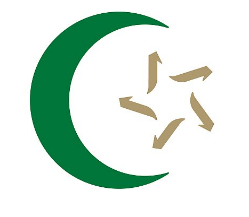 Bosniakiska Islamiska Samfundet
Församlingen StockholmBismil-lahir-rahmanir-rahimVIGSELBEVISBosniakiska Islamiska Samfundet
Församlingen StockholmBismil-lahir-rahmanir-rahimVIGSELBEVISBosniakiska Islamiska Samfundet
Församlingen StockholmBismil-lahir-rahmanir-rahimVIGSELBEVISStockholm:      Protokolnr:      Imam: Merzuk ef. Hadžirušidović………………..………………Imam: Merzuk ef. Hadžirušidović………………..………………Imam: Merzuk ef. Hadžirušidović………………..………………